Colorado SILC Financial Committee Meeting Minutes              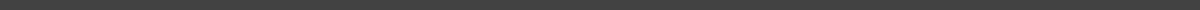 Meeting Date & Time: Second Thursday of the month at 2:30-3:30 PM MSTAgenda/Notes:Quarterly Budget ReviewResource Committee updateYLF UpdateAOBAnnual reminders:January - CO Charities renewal (Due February)April – Start Budget ReviewMay – Budget Proposal to SILCJune - IRS FilingJuly - Financial Policy ReviewSILC Members in Attendance:Non-SILC Committee Members in Attendance: